Complete the Module 6 Part 1 Quiz to check your own understanding the module content. Once you’ve completed the quiz, you may view the Quiz Review video to learn the correct answers and hear an explanation for each question.What purpose for eliciting responses may also be stated as “keeping students’ heads in the game”?Maintaining processingSupporting practicesChecking for accuracy of processingKeeping students engagedTrue or False: You should elicit responses to check for accuracy of processing because student responses can help inform your instruction.Mrs. T is a 1st grade special educator teaching a math lesson about the commutative property of addition. The learning outcome is that SWBAT apply the commutative property to successfully solve addition problems. Identify the purpose of each response elicited:T: “Today we will learn about the commutative property of addition. What property will we learn about?”T: “We will learn about the commutative property using the equation 7+5=12. Read this equation with me.”T: “Since 7+5=12, we can use the commutative property to know that 5+7 also = 12. What does 5+7 equal?”T: “I know that 9+6=15. Using the commutative property, what does 6 plus 9 equal? Turn and whisper to your partner.”Mr. M is a 7th grade special educator teaching a lesson about text features. The learning outcome is that SWBAT identify three text features: headings, picture captions, and maps. Identify the purpose of each response elicited:T: “Today we will learn about 3 new text features. Who can remind me of the text feature we learned about yesterday?”T: “A heading is similar to a title. It comes before a passage of text and tells us what the passage is about. Point to a heading in the article on your desk.”T: “Now we’ll learn about picture captions. What will we learn about?”T: “Maps are most often found in non-fiction text, like textbooks or news articles. Where are you more likely to find a map, in a chapter book or in an encyclopedia?”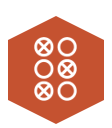 Activity 6.6 – QuizModule 6 Part 1 QuizOnline